Signals and SystemsHW#5 Answer6.26(a)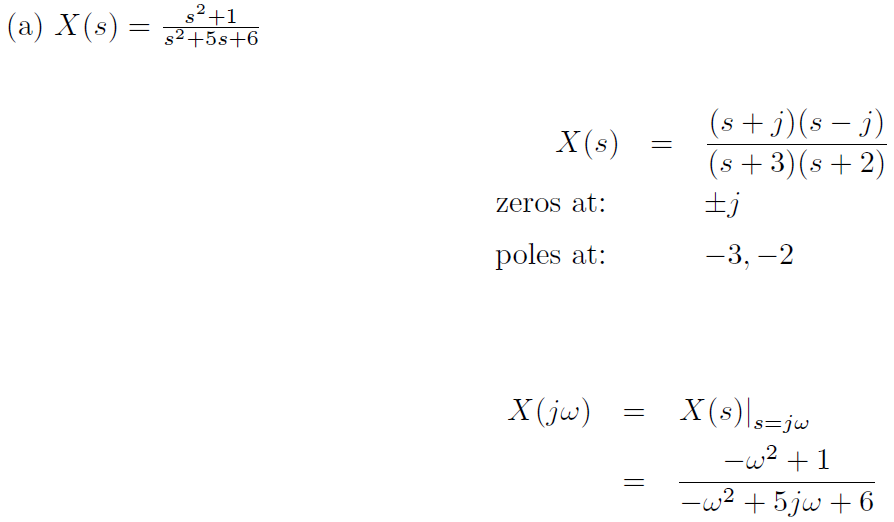 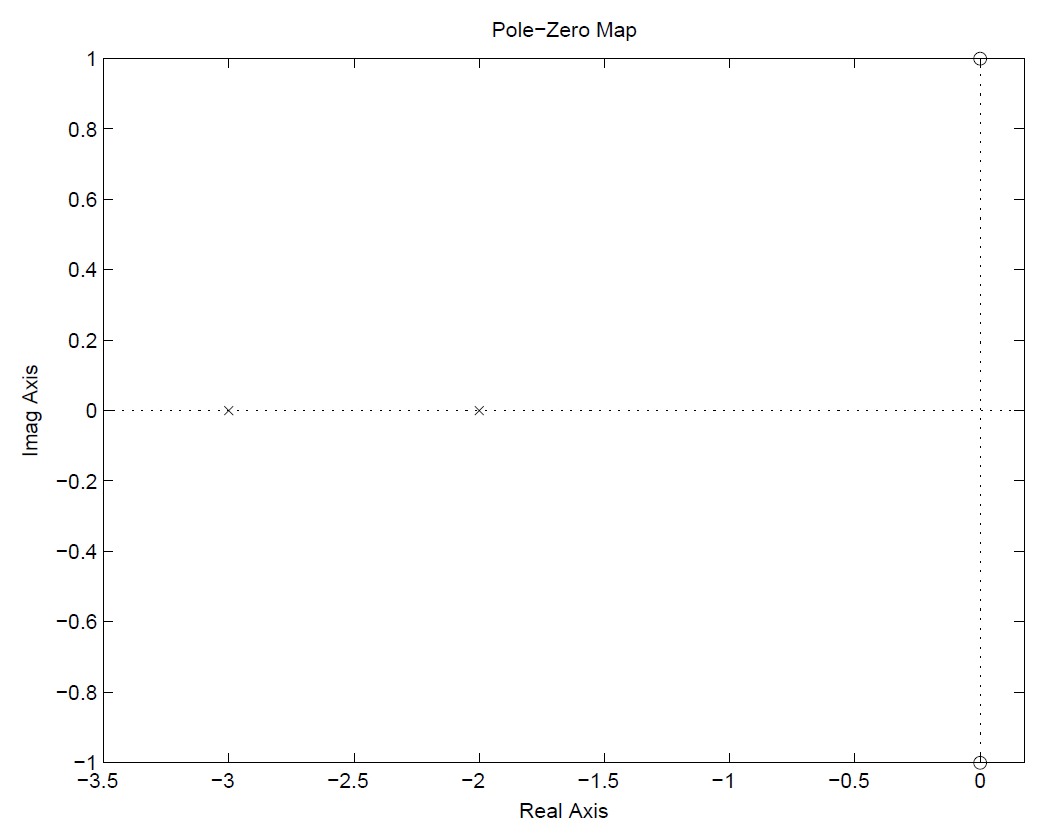 (c)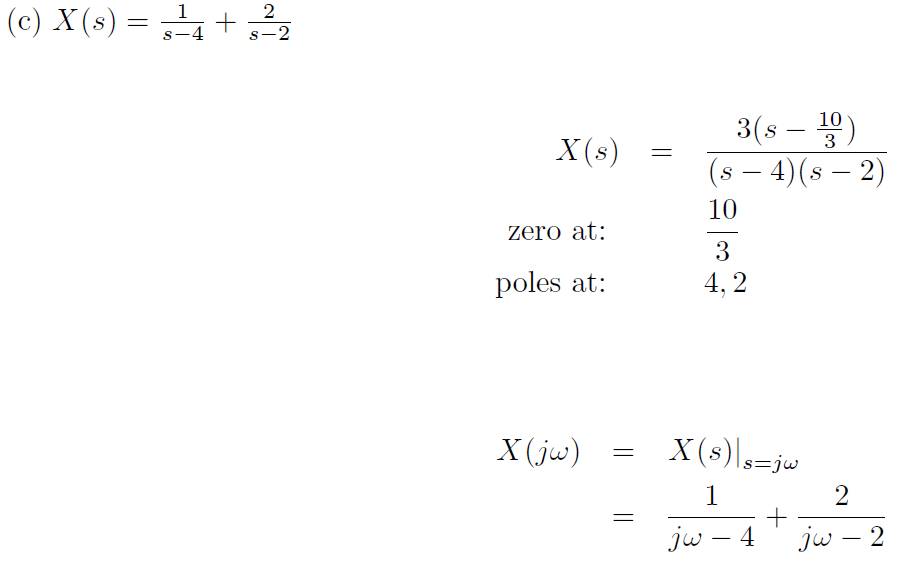 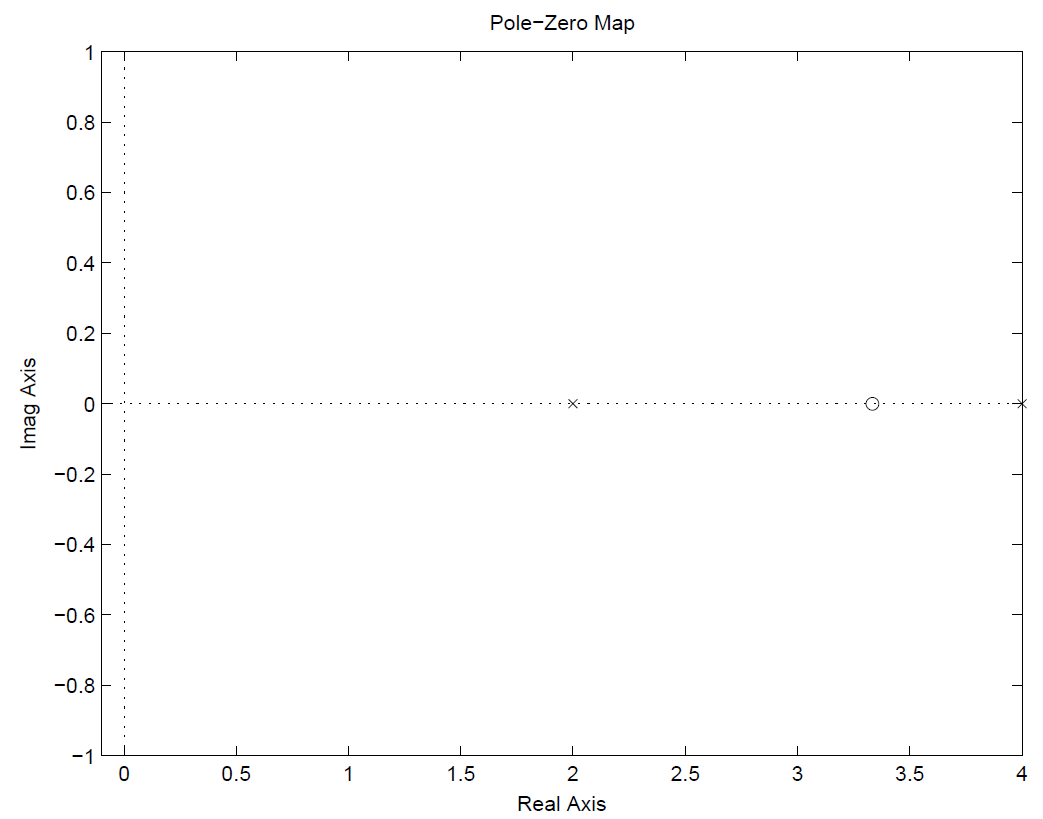 6.27(b)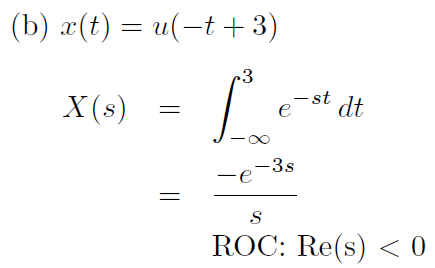 (d)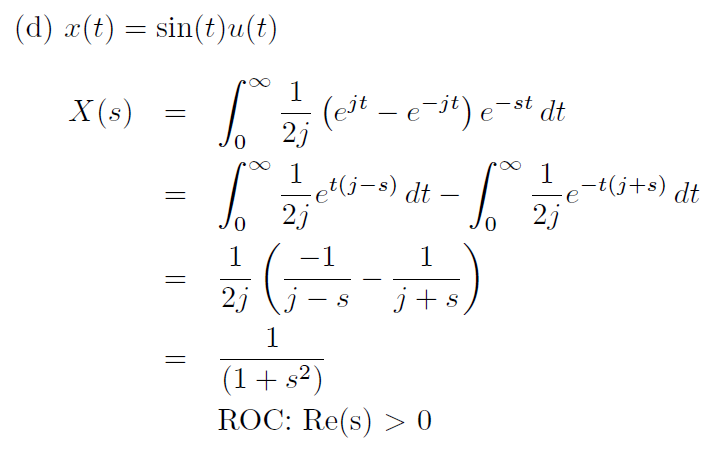 6.28(c)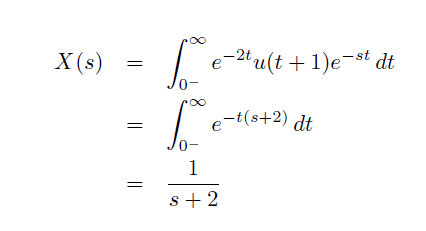 6.31(d)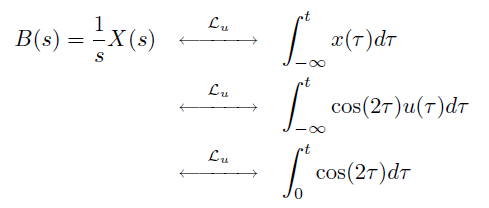 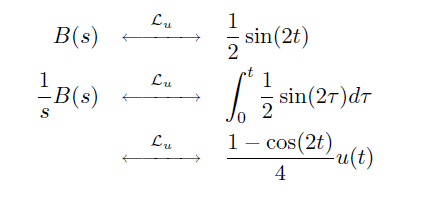 6.35(b)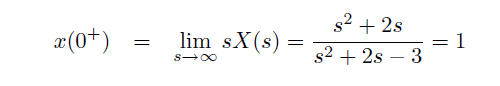 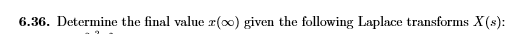 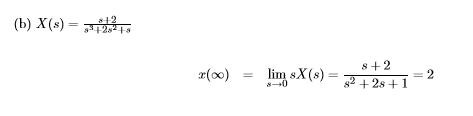 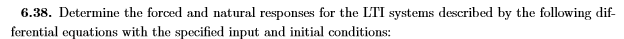 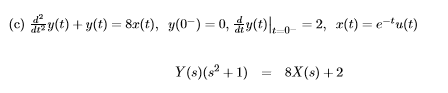 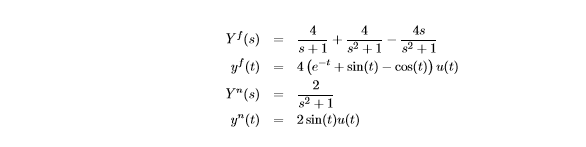 6.45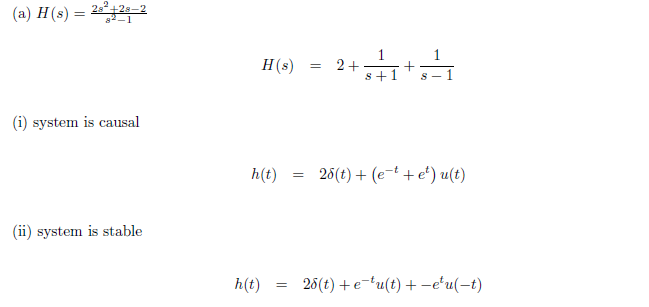 6.46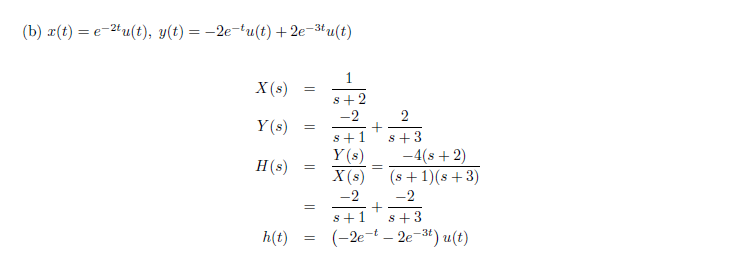 6.50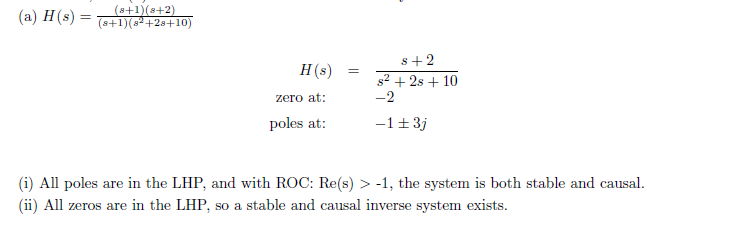 